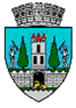 HOTĂRÂREA nr. _______/______________privind aprobarea actualizării indicatorilor tehnico-economici la obiectivul de investiții: “REABILITARE CLĂDIRE SALA STUDIO ÁCS ALAJOSȘI MANSARDARE ȊN VOLUMUL EXISTENT”Consiliul Local al Municipiului Satu Mare ,Analizând proiectul de hotărâre înregistrat sub nr. …….……., referatul de aprobare al Primarului Municipiului Satu Mare, înregistrat sub nr. 32072/19.05.2023 în calitate de iniţiator, raportul de specialitate  comun al Serviciului Administrarea Domeniului Public și Privat  și al Direcției Economice înregistrat sub nr. 32074/19.05.2023, avizele comisiilor de specialitate ale Consiliului Local Satu Mare, Având în vedere Procesul verbal al Comisiei tehnico-economice înregistrat cu nr. 31.703/18.05.2023,În baza prevederilor Hotărârii de Guvern cu nr. 907 din 29 noiembrie 2016 privind etapele de elaborare și conținutul-cadru al documentațiilor tehnico-economice aferente obiectivelor/proiectelor de investiții finanțate din fonduri publice şi ale art. 44, alin. (1) și alin. (4) din Legea 273/2006 privind finanțele publice locale,În baza prevederilor art. 129 alin. (2) lit. b) coroborat cu prevederile alin. (4) lit. d) din O.U.G. nr. 57/2019 privind Codul administrativ, cu modificările și completările ulterioare, precum şi a prevederilor Legii nr. 273/2006 privind finanţele publice locale, cu modificările şi completările ulterioare, 	Ţinând seama de prevederile Legii nr. 24/2000 privind normele de tehnică legislativă pentru elaborarea actelor normative, republicată, cu modificările şi completările ulterioare,Ȋn temeiul prevederilor art. 139 alin (3), lit. d), lit. g) şi art. 196 alin. (1), lit. a) din O.U.G. nr. 57/2019 privind Codul administrativ, cu modificările și completările ulterioare  Adoptă prezentaH O T Ă R Â R E:Art.1. Se aprobă actualizarea indicatorilor tehnico-economici la obiectivul de investiții “REABILITARE CLĂDIRE SALA STUDIO ÁCS ALAJOS ȘI MANSARDARE ȊN VOLUMUL EXISTENT”, conform Anexei  care face parte din prezenta hotărâre.Art.2.Cu ducerea la îndeplinire a prezentei hotărâri se încredințează Primarul Municipiului Satu Mare prin Serviciul Administrarea Domeniului Public și Privat șiDirecția Economică.Art.3.Prezenta hotărâre se comunică, prin intermediul Secretarului general al Municipiului Satu Mare, în termenul prevăzut de lege, Primarului Municipiului Satu Mare, Instituției Prefectului - Județul Satu Mare, Serviciului Administrarea Domeniului Public și Privat  și Direcției Economice.INIŢIATOR PROIECTPRIMAR,Kereskényi Gábor       AVIZATSECRETAR GENERAL,            Mihaela Maria RacolțaÎntocmit,Ing. Ovidiu Giurgiu 2 ex.ANEXA NR.  la H.C.L Satu Mare nr. ______/______________Caracteristicile principale şi indicatorii tehnico-economici laobiectivul de investiţii: “REABILITARE CLĂDIRE SALA STUDIO ÁCS ALAJOS ȘI MANSARDARE ȊN VOLUMUL EXISTENT”Denumirea obiectivului de investiţii: REABILITARE CLĂDIRE SALA STUDIO ÁCS ALAJOS ȘI MANSARDARE ȊN VOLUMUL EXISTENTAmplasamentul obiectivului: str. Horea nr. 5, municipiul Satu MareElaboratorul Documentaţiei Tehnice de Avizare a Lucrărilor de Intervenţii: AD PAVI DINAMIC SRL INDICATORI TEHNICO – ECONOMICI:Valoarea totală a investiției:	5.151.923,93  lei (fără TVA)din careconstrucții-montaj:	       	3.886.653,11 lei (fără TVA)dotări:	       			393.914,62 lei (fără TVA)Descrierea lucrărilor propuse - Scenariul B: Reabilitarea Sălii Studio şi a spaţiilor auxiliare acestei funcţiuni prin: zugrăvirea pereţilor, modernizarea pardoselilor, reabilitarea instalaţiilor, realizarea unui sistem centralizat VRF şi unităţi interioare montate în fiecare încăpere şi realizarea intervenţiilor necesare pentru stoparea igrasiei Reabilitarea faţadelor prin desfacerea tencuielilor degradate, tratarea surselor de umezeală, luarea măsurilor necesare pentru stoparea igrasiei, tencuirea şi zugrăvirea faţadelor, restaurarea elementelor decorative cu rol arhitectural, refacerea golurilor cu arcade de la parter şi refacerea ornamentelor faţadei din începutul secolului XIX, înlocuirea tuturor tâmplăriilorIgienizarea subsolului, după realizarea intervenţiilor structurale, adaptarea clădirii la nevoile individuale ale persoanelor cu handicap, reabilitarea tuturor instalaţiilor, eliminarea elementelor parazitare, schimbarea branșamentelor, realizarea unei pardoseli tehnice respirante uniforme, refacerea treptelor de acces, stoparea igrasieiInstalarea gradenelor pentru spectatori, a sistemului compus din structură metalică, platforme trepte, balustradeLucrări pentru instalaţia echipamentelor de lumini şi sunetDotări: instalaţii lumini şi sunet, scauneConformarea întregului imobil cerinţelor de securitate la incendiu, conform legislaţiei în vigoare. Finanţarea obiectivului: Programul Operaţional România - Ucraina ENI CBC 2014-2020 şi bugetul local.Valorile nu includ T.V.A. şi se vor reactualiza potrivit normelor în vigoare.Întocmit,Ing. Ovidiu Giurgiu 2 ex.PrimarŞef serviciuKereskényi GáborIng. Giurgiu Ovidiu 